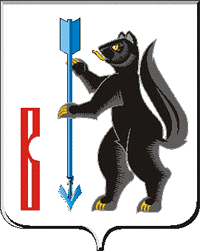 АДМИНИСТРАЦИЯГОРОДСКОГО ОКРУГА ВЕРХОТУРСКИЙП О С Т А Н О В Л Е Н И Еот 23.01.2019г. № 31г. ВерхотурьеОб установлении тарифов для населения на услуги баньв городском округе ВерхотурскийРуководствуясь Федеральным законом от 06 октября 2003 года № 131-ФЗ «Об общих принципах организации местного самоуправления в Российской Федерации», Уставом городского округа Верхотурский,ПОСТАНОВЛЯЮ:1.Утвердить тарифы для населения на услуги бань (прилагаются).2.Определить норму времени на одну помывку на человека в количестве 2-х часов, оплату банных услуг свыше 2-х часов производить из расчета 37 рублей 50 копеек за каждые дополнительные 30 минут.3.Установить льготный тариф для пенсионеров, относящихся к льготной категории граждан (инвалиды, ветераны труда, участники боевых действий, участники Великой Отечественной войны, труженики тыла, дети сироты), проживающих на территории городского округа Верхотурский, и детям от 3 до 12 лет.4.Детям до 3-х лет банные услуги предоставляются бесплатно.5.Признать утратившим силу постановление Администрации городского округа Верхотурский от 30.01.2015 № 57 «Об установлении тарифов для населения на услуги бань в городском округе Верхотурский».6.Опубликовать настоящее постановление в информационном бюллетене «Верхотурская неделя» и разместить на официальном сайте городского округа Верхотурский.7.Настоящее постановление вступает в силу с 1 февраля 2019 года.8.Контроль исполнения настоящего постановления возложить на исполняющую обязанности первого заместителя главы Администрации городского округа Верхотурский Литовских Л.Ю.Глава городского округа Верхотурский                                                         А.Г. ЛихановУтвержденыпостановлением Администрациигородского округа Верхотурский от 23.01.2019г. № 31«Об установлении тарифов для населения на услуги бань в городском округе Верхотурский»ТАРИФЫна услуги бань для населениягородского округа Верхотурский№п/пНаименование услугТарифы для категории населения(с учетом НДС), рублейТарифы для категории населения(с учетом НДС), рублей№п/пНаименование услугпенсионеры, относящиеся к льготной категории граждан (инвалиды, ветераны труда, участники боевых действий, участники Великой Отечественной войны, труженики тыла, дети сироты), дети от 3-х до 12-и летпрочие клиенты1Услуги бань для населения городского округа Верхотурский100 150